Dům dětí a mládeže Jednička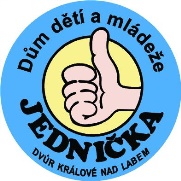 www.ddmdvurkralove.cz         Vyhodnocení výtvarné soutěže 	Začátkem září byla vyhlášena výtvarně rukodělná soutěž s názvem Tajemství podzimního lesa. Do soutěže bylo zasláno celkem 78 prací. Mohli jsme vidět práce jak z mateřských škol tak i základních. Konkrétně se do soutěže zapojila MŠ Roháčova, MŠ Elišky Krásnohorské, MŠ Dvořákova, MŠ Mateřinka, MŠ Trutnov, MŠ Drtinova a MŠ Žireč. Také k nám dorazily práce ze ZŠ Schulzovy sady, ZŠ Strž a ZŠ a MŠ Bílá Třemešná.    Zúčastnily se i děti z Léčebny zrakových vad ve DK n. L. a ZŠ a PRŠ DKnL. Ve dnech 17. – 19. Října 2017 byly všechny práce vystaveny v DDM Jednička. Výstavu navštívilo 19 návštěvníků.Kategorie MŠ – malba, kresba 1. Josef Kneifel – MŠ Trutnov, Motýlci2. Jesica Sítková – MŠ Trutnov, Motýlci3. Tadeáš Ulvr – MŠ Mateřinka, DKnL.  Kategorie 1. – 2. třídy ZŠ – malba, kresba      	1.  Martin Vondrouš - ZŠ a MŠ Bílá Třemešná2. Petra Alberchtová - ZŠ a MŠ Bílá TřemešnáKategorie 3. – 4. třídy ZŠ -  malba, kresba     	1. Adéla Rozinková, ZŠ a MŠ Bílá Třemešná2. Aneta Erbenová, ZŠ Strž3. Sofia Geislerová, ZŠ StržKategorie 5. – 6. třídy ZŠ – malba, kresba     	1.  Nikola Smělá, ZŠ a MŠ Bílá Třemešná2. Kristýna Žižková, ZŠ a MŠ Bílá Třemešná3. Tereza Chromá, ZŠ a MŠ Bílá TřemešnáKategorie 7. a výše – malba, kresba      	1.  Nikola Lesáková - ZŠ a MŠ Bílá Třemešná2. Štěpánka Horáková - ZŠ a MŠ Bílá Třemešná Kategorie MŠ – kolektivy1. Kolektiv dětí -  MŠ Dvořákova DKnL., Berušky2. Kolektiv dětí – MŠ Roháčova DKnL., Lvíčata			 Kategorie ZŠ – kolektivy    1. Kolektiv dětí – ZŠ Strž DKnL., 6. BKategorie jiné techniky – jednotlivci 1. Laura Havjak - MŠ Elišky Krásnohorské, MedvídciVšem, kteří zaslali do naší soutěže svoje práce, velice děkujeme. Podívání to bylo opravdu velkolepé. Malým výtvarníkům gratulujeme, a budeme se těšit na Vaše práce s tématikou zimy. Všechny zaslané práce, diplomy i ceny jsou připraveny v DDM Jednička k vyzvednutí. Zapsala: Mgr. Alena Hušková Dvůr Králové nad Labem 24. 10. 2017